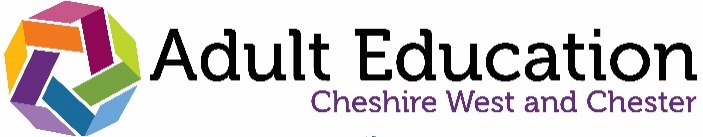 Course Risk Assessment 2023/2024The following hazards are associated with this course/activity ():Review this Risk Assessment if circumstances change during the course, e.g. if a learner develops a medical condition, the room changes etc.Course Name:Venue Address:Date of Risk Assessment:How often will the course/activity run? ()How often will the course/activity run? ()How often will the course/activity run? ()How often will the course/activity run? ()How often will the course/activity run? ()How many people are or may be directly involved in the course/activity?How many people are or may be directly affected by the course/activity?HourlyDailyWeeklyMonthlyOther (state)Electrical appliancesMachineryUse of hand toolsPersonal safetyDisplay screen equipmentHealth/medical conditionPortable equipmentHazardous substancesManual handlingOnline safetySlip, trip, fallNew/expectant mothersWhat are the hazards?Who might be harmed and how?What are you already doing to control the risks?What further action do you need to take to control the risks?Who needs to carry out the action?When is the action needed by?Has the action been completed?Risk Assessment Completed by (name):Signature:I confirm that all outstanding actions have been completedDate: